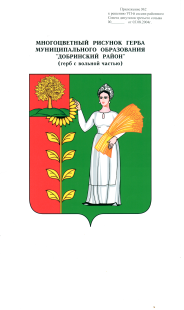 Российская ФедерацияАдминистрация сельского поселения Каверинский сельсоветДобринского муниципального районаЛипецкой области ПОСТАНОВЛЕНИЕ16.05.2023 г.                                          с. Паршиновка                                             № 28 О запрете купания на необорудованных объектах общего пользования на территории сельского поселения Каверинский сельсовет Добринского муниципального района                                                                                    в 2023 году Во исполнение Федерального закона от 06.10.2003года №131-ФЗ «Об общих принципах организации местного самоуправления в Российской Федерации», Водного кодекса Российской Федерации от 03 июня 2006 года № 74-ФЗ, постановления Липецкого областного Совета депутатов от 21 июня 2007 года                        № 305-пс «О Правилах охраны жизни людей на водных объектах Липецкой области», руководствуясь Уставом сельского поселения Каверинский сельсовет, администрация сельского поселения Каверинский сельсоветПОСТАНОВЛЯЕТ:       1.  Установить запрет на купание  на необорудованных объектах общего пользования, на территории сельского поселения Каверинский сельсовет Добринского муниципального района  в 2023 году:         - место для купания на реке Битюг  в районе  границы  Талицкого рыбхоза с улицей Ленинская  в с. Паршиновка;- место для купания на реке Битюг,   при въезде  в с. Ровенка;        2. Обнародовать настоящее постановление на официальном сайте администрации  сельского поселения Каверинский сельсовет в информационно-телекоммуникационной сети «Интернет».3.    Контроль за исполнением настоящего Постановления оставляю за собой. Глава администрации сельского поселения Каверинский сельсовет                                                          Д.И. Ширяев